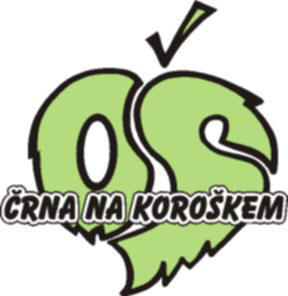 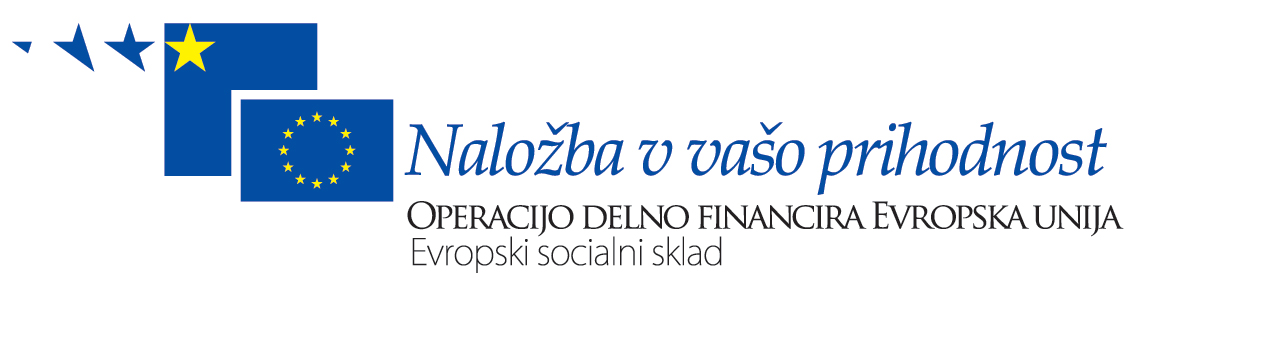 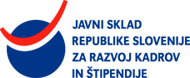 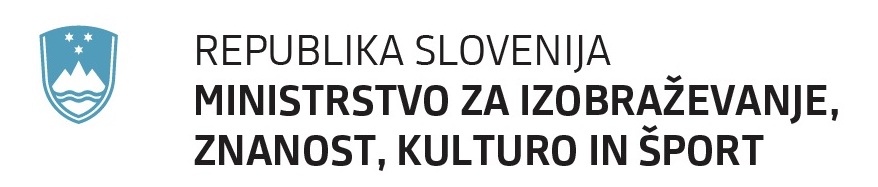 UČNA POMOČ – TUDI V PETEK 25.5.2012Ker se konec šolskega leta bliža s svetlobno hitrostjo in boste te zadnje tedne zelo obremenjeni z ocenjevanjem in učenjem, menim, da moramo izkoristiti vsako priložnost, da neznanju rečemo konec. Zato, v primeru kakršnega koli vprašanja v zvezi s snovjo, pridi in skupaj bova rešila problem. Naj bodo te zadnje pridobljene ocene lepe, da boste lahko zadovoljni zakorakali v počitnice. Jaz vam bom v petek, 25.5.2012, na šoli na voljo. Pridi tudi ti.Izpolnjeno prijavnico vrni v tajništvo do najkasneje v sredo.Črna na Koroškem, 21.5.2012                                           Izvajalka programa Ana Kamnik-----------------------------------------------------------------------------------------------------------------PRIJAVNICA______________________________________ (ime in priimek) se bom v petek, 25.5.2012, udeležil/-a učne pomoči ob ____________________________ (zapiši uro).